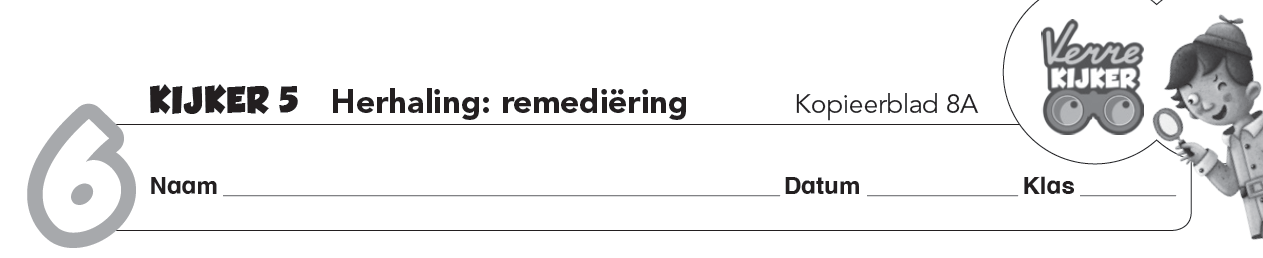 Begrijpend lezen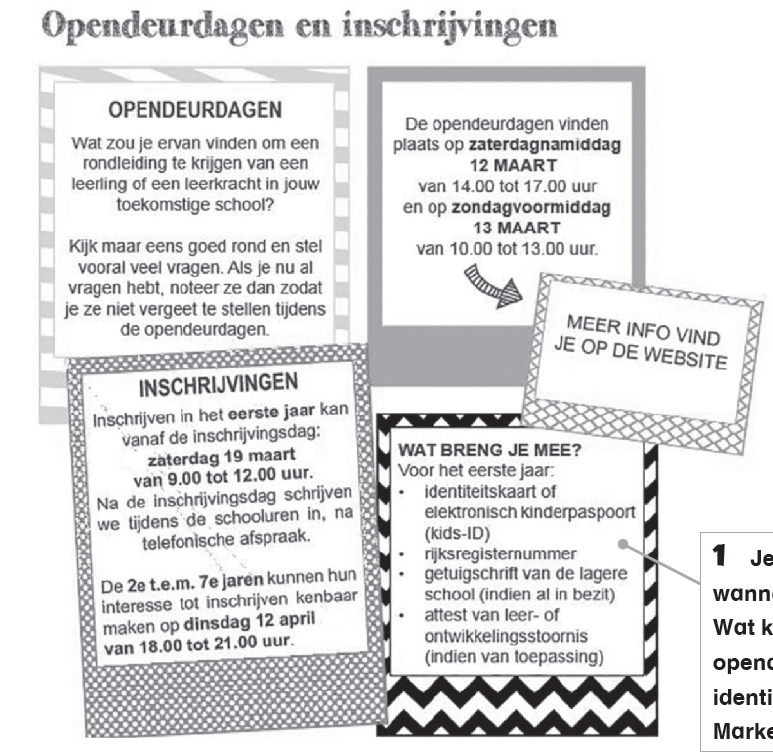 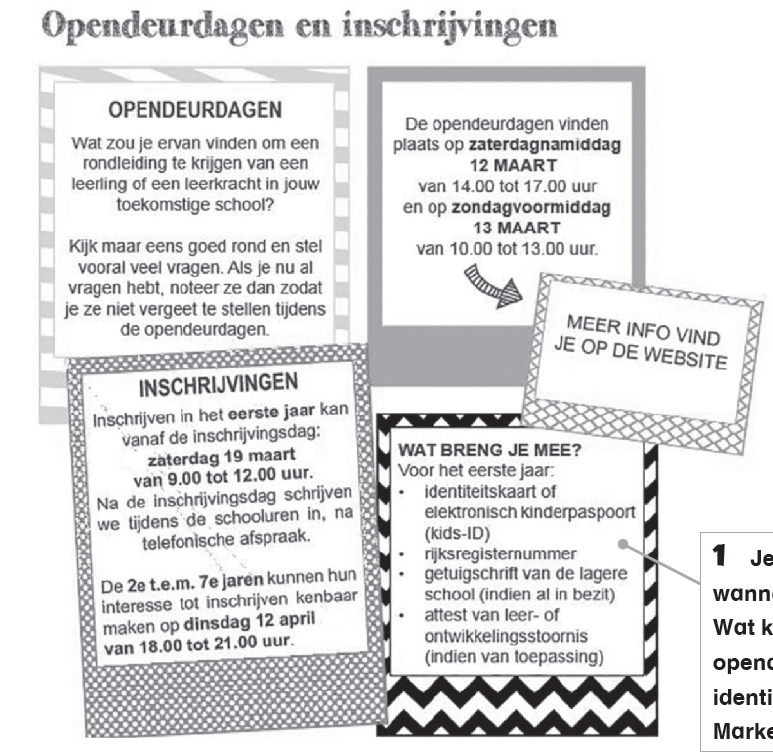 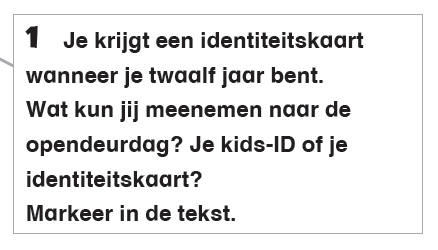 2 Waarover gaat de tekst? Omkring het thema van de tekst.3 Wie is de zender, de schrijver van de tekst?	__________________________________4 Wie is de ontvanger, voor wie is de tekst bedoeld?	____________________________5 Je wilt je inschrijven. Op welke dag kan dat? Markeer in de tekst.6 Helaas, je kunt op die dag niet aanwezig zijn.
Wat doe je dan?	__________________________________________________________7 Kruis aan. Met welke bedoeling is deze tekst geschreven?
Er zijn twee juiste antwoorden.amuserenuitnodigeninformerenovertuigen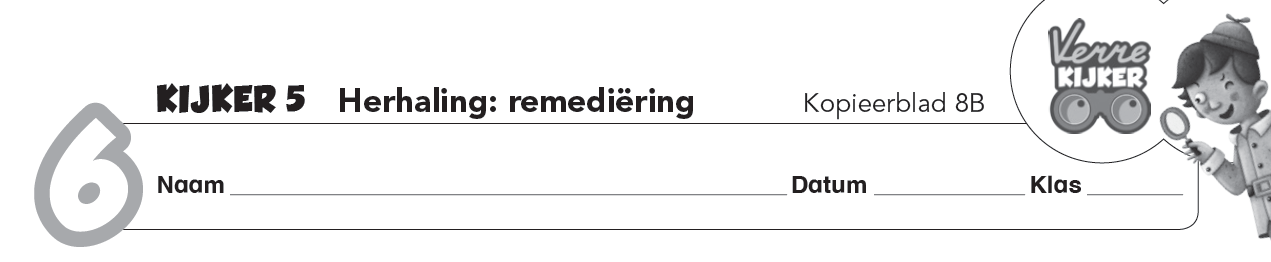 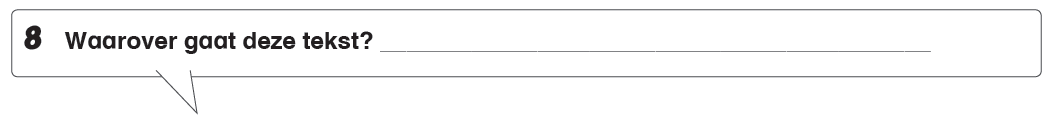 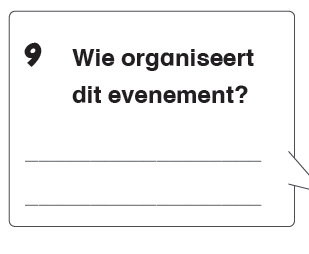 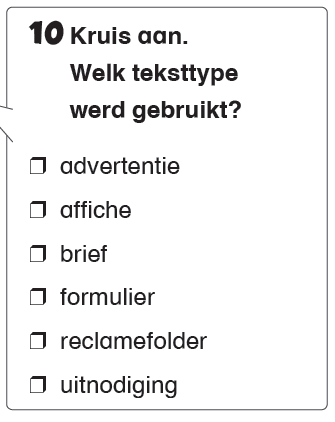 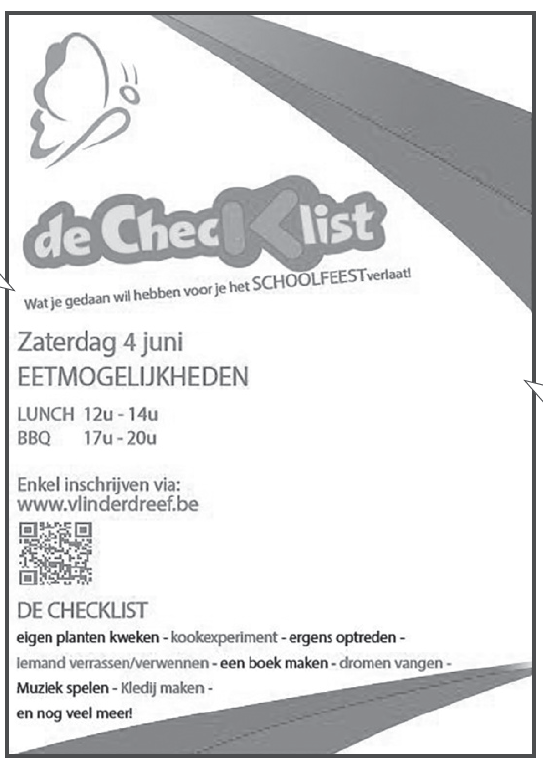 11 Niet alle informatie kon een plekje krijgen. Op welke manier lost de schrijver dit op?___________________________________________________________________________12 Welk teksttype zou de schrijver kunnen gebruiken om meer informatie aan te bieden?___________________________________________________________________________13 De checklist verklapt dat er nog veel meer te beleven valt dan de gegeven opsomming. Wat zou jij nog willen doen vooraleer je het schoolfeest verlaat? Verzin twee activiteiten.______________________________________________________________________________________________________________________________________________________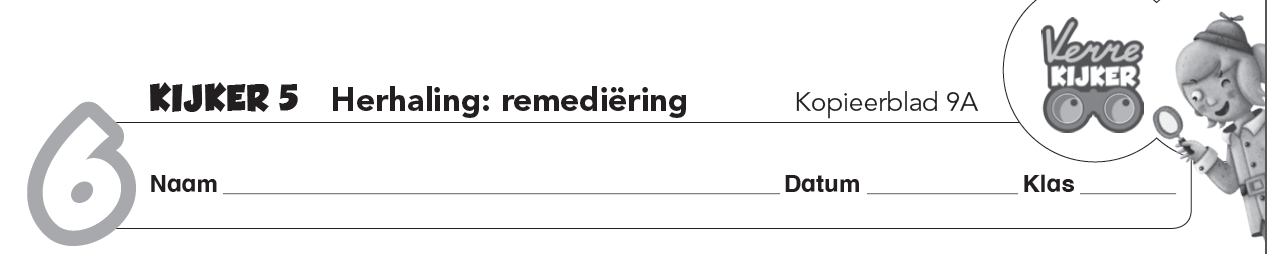 TaalwijsLees de tekst.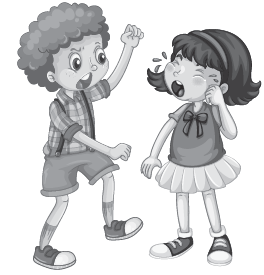 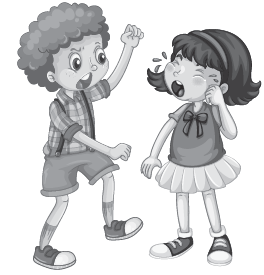 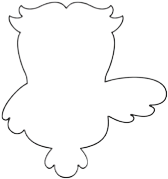 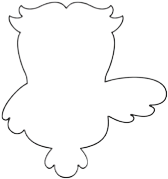 1 Vervang de onderstreepte tekst door verwijswoorden.2 Markeer in de tekst twee signaalwoorden die de zinnen aan elkaar verbinden.3 Schrijf de zelfstandige naamwoorden uit de zin in de tabel.
Vul daarna aan met het meervoud.De oude, nette heer beweert een prachtig idee te hebben.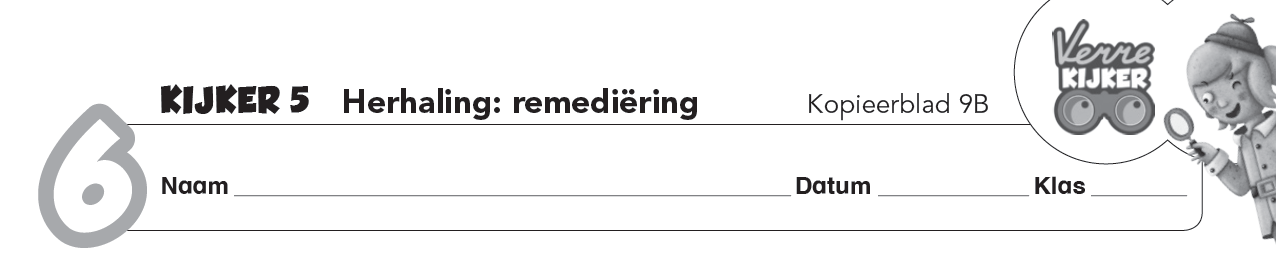 4 Lees de zin. Schrijf een vervolg bij ieder signaalwoord.Hij geeft een potje choco aan Rosie.	Daarmee ______________________________________________________________	Vervolgens ____________________________________________________________	Uiteindelijk ____________________________________________________________5 Selecteer twee bijvoeglijke naamwoorden uit de tekst boven oefening 1. 
Schrijf ze in het schema. Vul de rest van het schema aan.6 Hoe ziet de bullebak van het tweede jaar eruit?
Omschrijf hem in een drietal zinnen. Gebruik minstens twee van deze bijvoeglijke naamwoorden: glazen – gouden – katoenen – pluchen – houten. __________________________________________________________________________________________________________________________________________________________________________________________________________________________________________________________________________________________________________________________________________________________________________________________________________________________________________________________________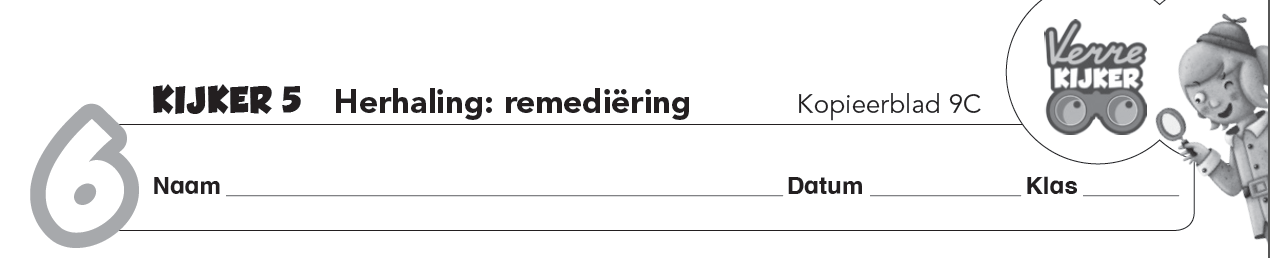 7 Zoek de 12 afleidingen in het rooster. Noteer ze vervolgens op de juiste plaats in het schema.persoonlijk – aandachtig – engerd – telefonisch – richting – mogelijkheid – berekenen – ontwerpen – ontwikkelen – hernemen – hulpvaardig – leerzaam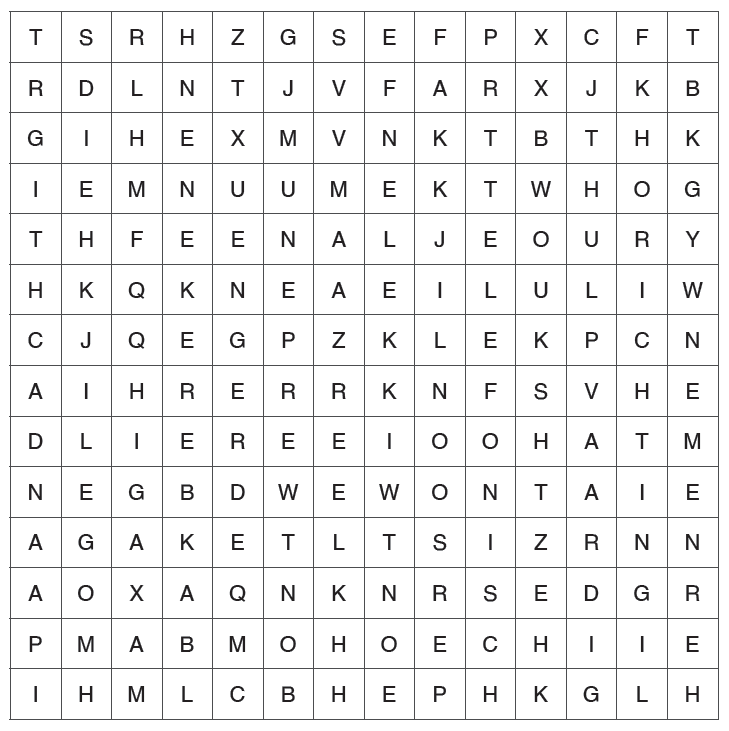 Afleidingen met voorvoegselbe- 	________________________her- 	________________________ont- 	________________________	________________________Afleidingen met achtervoegsel-erd	________________________-ig	________________________-ing	________________________-isch	________________________-heid	________________________-lijk	________________________-vaardig _______________________-zaam	________________________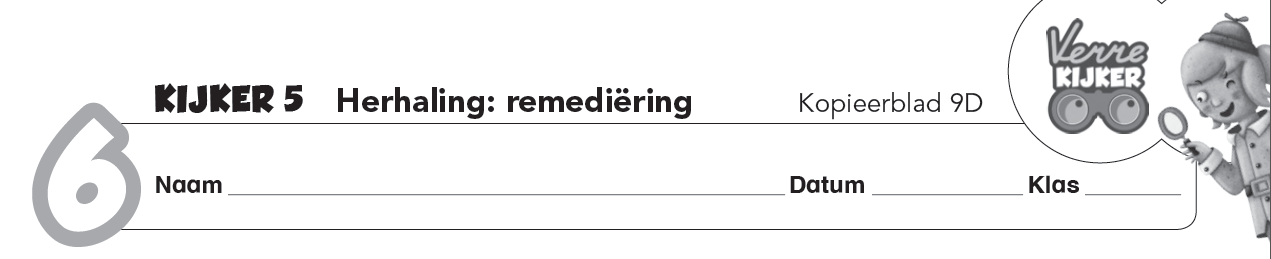 8 Onderstreep het onderwerp eenmaal en de persoonsvorm tweemaal.
Vul de zinnen aan met een antwoord op de vraag.Tars koopt ______________________________________________ op de eerste schooldag.
				Wat? De directie geeft een rondleiding ________________________________________________.
							Aan wie?Tijdens de examenperiode, maakt de keukenploeg dagelijks __________________________.
									Wat?De lessen wiskunde worden aangepast ___________________________________________.
								Voor wie?9 Waarop geeft het onderstreepte zinsdeel een antwoord?
Schrijf het vraagwoord eronder.De leerkrachten van de tweede graad bereiden een uitstap naar Normandië voor.
	______________			    ______________Het lessenrooster is beschikbaar vanaf de eerste schooldag.
						______________Het leerlingensecretariaat vind je het snelst door de pijlen te volgen.
				______________	______________Je schrijft je best meteen in voor de middagworkshops omdat ze snel volzet zijn.
								______________10 – Onderstreep het onderwerp. 
– Omkring  de werkwoorden die zeggen wat het onderwerp doet of wat ermee gebeurt.
– Omkring het werkwoord en de andere woorden die zeggen wat of hoe het onderwerp is of wordt.
– Noteer onder de gemarkeerde zinsdelen op welke vraag ze een antwoord geven: Wat? Voor wie of wat? Aan wie of wat? Waar? Wanneer? Waarmee? Hoe?In het eerste jaar volgen alle leerlingen een gemeenschappelijk basispakket aan vakken.
Op de website vind je extra folders voor wie meer informatie wenst.
De school bespreekt de resultaten met het CLB voor wie het moeilijk heeft op school of thuis.enkelvoudmeervoud________________________________________________________________________________________________________________________________________VEELMEERMEEST__________________________________________________________________________________________________________________________________________